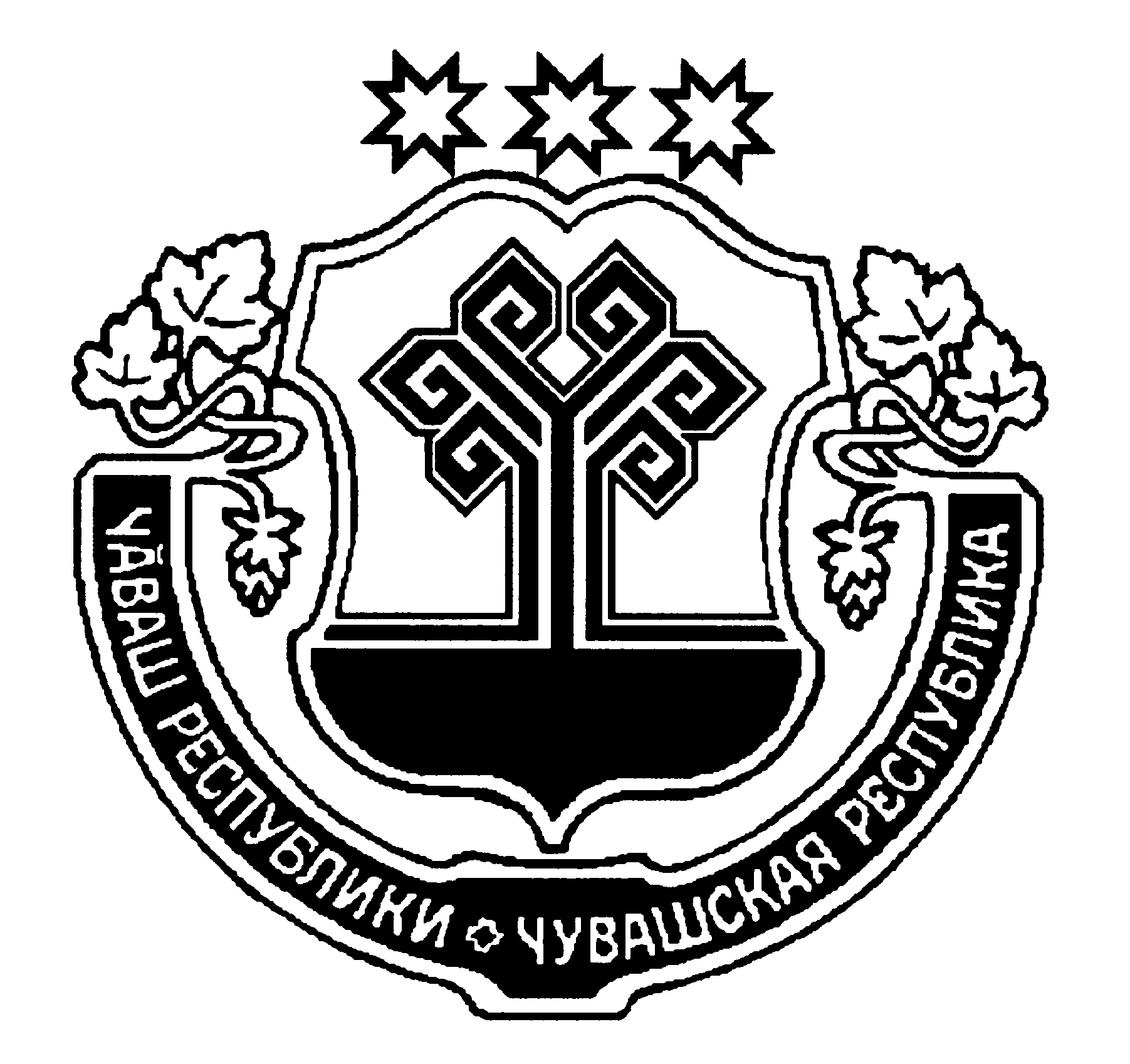 О рассмотрении предписаний ОГИБДД МО МВД России «Цивильский»С учетом фактов, изложенных в предписаниях ОГИБДД МО МВД «Цивильский» Чувашской Республики № 30 от 22.05.2018 г., № 33 от 07.06.2018 г., 
№ 38 от 27.06.2018 г., № 51 от 23.08.2018 г., № 60 от 05.10.2018 г., в соответствии с Федеральным законом от 06 октября 2003 г. № 131-ФЗ «Об общих принципах организации местного самоуправления в Российской Федерации», Устава Цивильского городского поселения, Собрание депутатов Цивильского городского поселения Цивильского района Чувашской РеспубликиРЕШИЛО: Принять информацию, указанную в предписаниях ОГИБДД МО МВД «Цивильский» Чувашской Республики к сведению.Отказать в выделении денежных средств для устранения выявленных недостатков в эксплуатационном состоянии автомобильных дорог на территории Цивильского городского поселения. При планировании бюджета на 2019 год предусмотреть финансовые затраты по разделу «Дорожное хозяйство (дорожные фонды) для проведения ямочного ремонта, изготовления дорожных знаков, согласно указанным предписаниям.4. В ходе исполнения бюджета Цивильского городского поселения на 2018 год сверхплановые поступления доходов (налоговых и неналоговых) направить 
на выполнение указанных видов работ после рассмотрения комиссией по бюджету 
и экономике, торговле и предпринимательству.Глава Цивильского городского поселения                                                    В.П.НиколаевЧАВАШ РЕСПУБЛИКИÇĚРПУ   РАЙОНЧУВАШСКАЯ РЕСПУБЛИКАЦИВИЛЬСКИЙ РАЙОНÇĚРПУ ХУЛИ  ПОСЕЛЕНИЙĚН ДЕПУТАТСЕН ПУХАВĚЙЫШАНУ2018 Ç юпа – 25 мӗшӗ № 11/3Çӗрпу хулиСОБРАНИЕ ДЕПУТАТОВЦИВИЛЬСКОГО  ГОРОДСКОГО ПОСЕЛЕНИЯРЕШЕНИЕ25 октября 2018 г. № 11/3город  Цивильск